Σχόλια ΠΡΟΣ:7η ΥΓΕΙΟΝΟΜΙΚΗ ΠΕΡΙΦΕΡΕΙΑ ΚΡΗΤΗΣ Γ.Ν.ΛΑΣΙΘΙΟΥ – Γ.Ν. – Κ.Υ. ΝΕΑΠΟΛΕΩΣ «ΔΙΑΛΥΝΑΚΕΙΟ» (ΟΡΓΑΝΙΚΗ ΜΟΝΑΔΑ ΕΔΡΑΣ – ΑΓΙΟΣ ΝΙΚΟΛΑΟΣ) ΔΙΕΥΘΥΝΣΗ ΔΙΟΙΚΗΤΙΚΟΥ – ΟΙΚΟΝΟΜΙΚΟΥΤμήμα: ΟΙΚΟΝΟΜΙΚΟΧαλάνδρι, 30/6/2020ΘΕΜΑ : «Πρόσκληση για ανοικτή μη δεσμευτική δημόσια διαβούλευση τεχνικών προδιαγραφών για τη προμήθεια ραμμάτων (CPV 33141126-9) για το Γ.Ν. Λασιθίου – Γ.Ν. – Κ.Υ. Νεάπολης «Διαλυνάκειο» » Αξιότιμοι κύριοι, Λάβαμε γνώση της πρόσκλησης για ανοικτή μη δεσμευτική δημόσια διαβούλευση τεχνικών προδιαγραφών για τη προμήθεια ραμμάτων (CPV 33141126-9) για το Γ.Ν. Λασιθίου – Γ.Ν. – Κ.Υ. Νεάπολης «Διαλυνάκειο» που αναρτήθηκε στην ιστοσελίδα 7ης Υγειονομικής Περιφέρειας Κρήτης.Προκειμένου να επιτευχθεί η μέγιστη δυνατή συμμετοχή προμηθευτών, εξασφαλίζοντας ταυτόχρονα την ποιότητα των παρεχόμενων προϊόντων, θα θέλαμε να συνδράμουμε στη προσπάθεια διαμόρφωσης συνθηκών υγιούς ανταγωνισμού και βελτιστοποίησης των τεχνικών προδιαγραφών προτείνοντας σας να συμπεριλάβετε τις ακόλουθες τεχνικές περιγραφές στην κατάσταση των ζητουμένων ειδών: Ειδικότερα: Σας προτείνουμε: ΑΓΓΕΙΟΧΕΙΡΟΥΡΓΙΚΑ ΡΑΜΜΑΤΑ GORE-TEX TOY ΟΙΚΟΥ W.L. GORE ΑΜΕΡΙΚΗΣ • ΠΛΗΡΩΣ ΒΙΟΣΥΜΒΑΤΑ • ΜΟΝΟΚΛΩΝΑ • ΜΗ ΑΠΟΡΡΟΦΗΣΙΜΑ • ΑΠΟ 100% e-PTFE (διεσταλμένο πολυτετραφθοροαιθυλένιο)Με εκτίμηση,VISTA NOVUS ΙΑΤΡΙΚΑ ΕΙΔΗ Μ.Ε.Π.Ε. 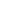 